О внесении изменений в Положение о порядке вырубки и охраны зеленных насаждений, произрастающих на землях общего пользования и на землях сельскохозяйственного назначения находящихся в муниципальной собственности муниципального образования «Большекибеевское сельское поселение» Администрация муниципального образования «Большекибеевское сельское поселение» п о с т а н о в л я е т :1. Внести в Положение о порядке вырубки и охраны зеленных насаждений, произрастающих на землях общего пользования и на землях сельскохозяйственного назначения находящихся в муниципальной собственности муниципального образования «Большекибеевское сельское поселение», утвержденное постановлением администрации  Большекибеевского сельского поселения от 30 мая 2018 года №15 следующие изменения:1) в пункте 3.3. абзац второй, подпункты 3.3.1., 3.3.2. исключить;2) пункт 3.5..изложить в следующей редакции:«3.5.1.  Основаниями для отказа в выдаче разрешения служат:1) неполный или недостоверный состав сведений в представленных документах;2)  выявление возможности избежать вырубку зеленых насаждений;3) отсутствие оплаты компенсационных выплат в бюджет муниципального образования « сельское поселение» в течение 5 рабочих дней со дня вынесения постановления, указанного в п. 3.5. настоящего положения.Уведомление об отказе в оформлении разрешения направляется заявителю в письменной форме течение 3 рабочих дней после принятия такого решения с указанием причин отказа.Решение об отказе в выдаче разрешения  может быть обжаловано в суде в установленном порядке.»3) пункт 3.8. изложить в следующей редакции:«3.8. Заявитель обязан возместить стоимость вырубленных деревьев. Компенсационные выплаты производятся в бюджет муниципального образования « сельское поселение» в течение 5 рабочих дней со дня вынесения постановления, указанного в п. 3.5. настоящего положения. Разрешение на вырубку деревьев выдается до поступления компенсационных выплат в бюджет муниципального образования « сельское поселение».»2. Постановление в ступает в сила со дня его подписания.3. Контроль за исполнением настоящего постановления оставляю за собой.БОЛЬШЕКБЕЕВО ЯЛПОСЕЛЕНИЙЫНАДМИНИСТРАЦИЙ   АДМИНИСТРАЦИЯ    БОЛЬШЕКИБЕЕВСКОГОСЕЛЬСКОГО ПОСЕЛЕНИЯПУНЧАЛПОСТАНОВЛЕНИЕот 19 ноября 2019 года № 28от 19 ноября 2019 года № 28от 19 ноября 2019 года № 28Глава администрации  Большекибеевского сельского поселения Н.В.Ершова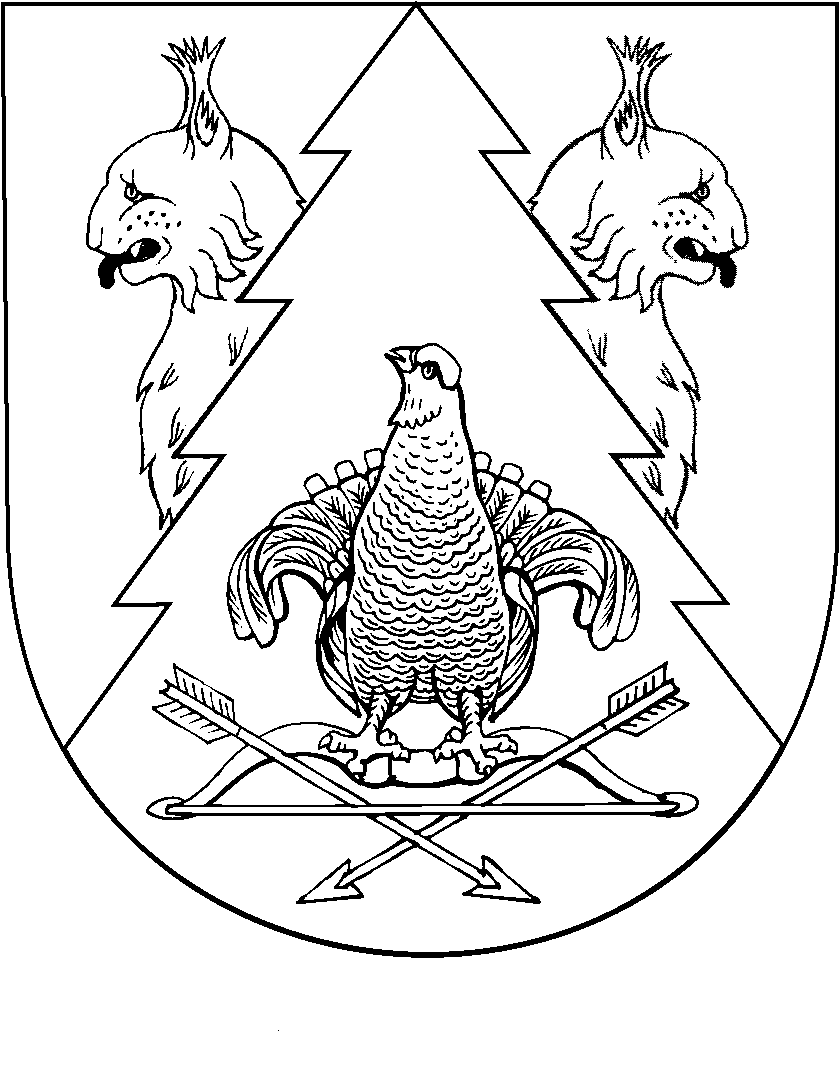 